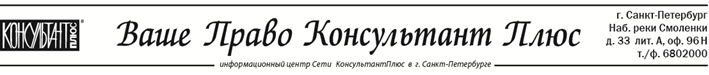                Реквизиты   Банк: Филиал «Северная столица» АО «Райффайзенбанк»р/с № 40702810303000021881,  к/с 30101810100000000723,  БИК 044030723, ИНН 7801337545,  КПП 780101001исх.  № 905|3    от «30»  ноября  2020 г.  РУКОВОДИТЕЛЮ ПРЕДПРИЯТИЯ И ГЛАВНОМУ БУХГАЛТЕРУ.Уважаемые партнеры!Предлагаем Вам посетить  18 декабря  2020 года вебинар ООО «Ваше Право Консультант Плюс» и Палаты профессиональных бухгалтеров и аудиторов на тему: «Итоги уходящего 2020 года: «коронакризис» и преодоление его последствий в экономике. Перспективы 2021 года »  Дата и время:18 декабря (пятница) 10:00-17:00Лектор: Куликов Алексей Александрович - управляющий партнер ООО «Агентство Налоговых Поверенных», налоговый консультант при «Палате налоговых консультантов Северо-Запада». Лауреат первого Всероссийского конкурса «Лектор года» (TOP-20). Лектор: Мухин Михаил Сергеевич - президент, главный эксперт-координатор Центра финансовых экспертиз. Имеет государственные и ведомственные награды. Опыт преподавательской и судебно-арбитражной работы более 20 лет.В программе семинара:10.00-13.00 Лектор: Куликов Алексей АлександровичОбщие вопросыВведение в действие с 2022 года новых ФСБУ – «Основные средства» (ФСБУ 6/2020) и «Капитальные вложения» (ФСБУ 26/2020): разъяснения Минфина России.новое в применении НК РФ (новые правила перечисления налогов, новые правила зачёта переплаты по налогам, последствия заключения сделок, совершаемых в обход обеспечительных мер).Изменения в административном правоприменении: новая форма путевого листа, изменения в порядке ведения кассовых операций, необходимость возврата в банк подотчётных сумм.Гражданско-правовые вопросы: договорное условие об изменении цены сделки из-за изменений НДС, введение отлагательного условия по оплате актива, фактическое исполнение договора как основание для признания его заключённости.НДСОбеспечение производственного процесса: вложения в «чужое» имущество, предоставление служебного жилья, питание сотрудников, технологические потери, распродажа товаров – начисление НДС и применение вычета;Изменение с 2021 года порядка начисления НДС в отношении операций по реализации лицами, признанными банкротами;Изменения с 2021 года в применении налоговой льготы по НДС в отношении программного обеспечения:применение льготы только в отношении «российского» программного обеспечения;пересмотр действующих договоров в части их цены из-за возможной утраты права на льготу;обязанность налогового агента, в том числе в отношении переходящих договоров;Отдельные вопросы применения пониженных ставок НДС: международные перевозки (железнодорожные и автомобильные «импортные» перевозки), книжная продукция;Отдельные вопросы применения налоговых вычетов, в том числе при размещении рекламы в Интернете, а также при рекламе «российского» программного обеспечения.Налог на прибыльИзменения с 2021 года: изменения двойного налогообложения дивидендов, получаемых резидентами низконалоговых юрисдикций; новые размеры предельных процентов для целей статьи 269 НК РФ; новые курсы валют для определения размера контролируемой задолженности для целей статьи 269 НК РФ;Вопросы применения норм об устранении двойного налогообложения: наличие фактического права на получение дохода, разграничение «пассивных» и «активных» доходов; введение с 2021 года новых «пассивных» доходов, облагаемых у источника выплаты;Изменение в статье 251 НК РФ в части безвозмездно передаваемого имущества между материнскими и дочерними организациями;Признание расходов: обоснованность расходов нацеленностью на получение экономического эффекта; возможность использования электронных документов с простой цифровой подписью;Экономическое обоснование распределения затрат на прямые и косвенные расходы: проблемы учётной политики;Возможность учёта с 2020 года в составе расходов стоимости имущества, созданного за счёт субсидий, при его передаче в государственную собственность;Изменения в порядке применения инвестиционного налогового вычета (статья 286.1 НК РФ);Уточнение в порядке инвентаризации резерва на выплату заработной платы и вознаграждения за выслугу лет (статья 324.1 НК РФ);Введение с 2021 года пониженной ставки по налогу на прибыль для IT-организацией и условия для применения таковой.Зарплатные налогиВведение с 2021 года пониженных тарифов для IT-организаций и условия для применения таковых;Установление с 2021 года новых размеров фиксированного платежа для индивидуальных предпринимателей, а также возможность его учёта при расчёте «патентного» налога;Отдельные вопросы начисления страховых взносов: компенсация за использование личного имущества в служебных целях, подотчётные суммы;Особые правила определения для целей НДФЛ статуса налогового резидента в 2020 году;Изменение с 2021 года НДФЛ с доходов по вкладам (депозитам);Введение новой ставки НДФЛ в размере 15%.Имущественные налогиНовые правила изменения кадастровой стоимости объектов недвижимости и влияние таких изменений на порядок определения налоговой базы;Отдельные вопросы уплаты транспортного налога: отмена налога в отношении «погибшего» транспортного средства, бремя уплаты налога на незарегистрированные транспортные средства.14.00-17.00    Мухин Михаил Сергеевич1. Изменения в части первой НК РФ: новое в процедуре взыскания недоимок с физических лиц; новые основания для отказа в принятии налоговых деклараций; новации в регулировании камеральных налоговых проверок.2. НДС: новации, связанные с введением Национальной систем прослеживаемости товаров с 01.07.2021; расширение полномочий налоговых органов при проведении камеральных налоговых проверок. Изменение показателей счетов-фактур.3.Последние тенденции в судебно-арбитражной практике разрешения налоговых споров. Конституционный Суд РФ о статье 54.1 НК РФ. Позиция Верховного Суда РФ по вопросу оценки обоснованности налоговых вычетов.4. Защита налоговых вычетов в случае получения от налоговых органов информационных писем с предложением об их добровольной корректировке.5.	НДФЛ: изменение перечня медицинских услуг и дорогостоящего лечения для применения социального налогового вычета; смягчение требований к применению имущественного налогового вычета при уступке прав требования по договору, связанному с долевым строительством.6.	Налог на имущество организаций: изменение состава показателей налоговой декларации; уточнение порядка уплаты налога лицами, состоящими на учете в нескольких налоговых органах.7.	Введение переходного периода для налогоплательщиков, превысивших показатели, позволяющие применять УСН.8.	Отмена ЕНВД с 2021 года.9.	Истребование документов при камеральных налоговых проверках и в рамках встречных проверок.10.	Оспаривание действий налоговых органов, связанных с внесением в ЕГРЮЛ записей о недостоверности и с отказом в приеме налоговых деклараций.11.	Участие главного бухгалтера в налоговом споре: позиция Конституционного Суда РФ.В стоимость участия входит   раздаточный материал  Стоимость участия Подробности уточняйте по тел. 680-20-00 (доб. 5003) ЖаннаВнимание! Обязательна предварительная регистрация! (по телефону или на сайте) Участие2500 р2500 рЗапись   2000 р  2000 рАттестованным бухгалтерам, не имеющим задолженности по оплате взносов, выдается сертификат на 10 часов системы UCPA в зачет 40-часовой программы повышения квалификации.